Муниципальное казенное учреждение «Вилюйский центр помощи детям-сиротам и детям, оставшимся без попечения родителей им. С.М. Аржакова» 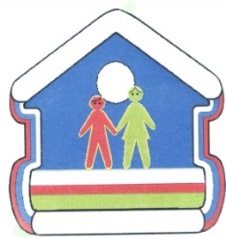 Особенности социализации детей-сирот подросткового возраста на примере группы воспитанников «Харысхал» МКУ «Вилюйский центр помощи  детям-сиротам и детям, оставшимся без попечения родителей им. С.М. Аржакова»                                                                                        Составители:                                               Игнатьева Анна Николаевна                                                               педагог-библиотекарь                                                               Саввинова Альмира Герасимовна                                   педагог-психологВилюйск - 2019 г. 